Mme, M. …………………………Parent de l’élève …………………………… Classe 2023/2024…………………Inscrit mon enfant à la demi-pension pour l’année scolaire 2023/2024 et L’autorise à utiliser la borne biométrique d’accès au self du collège. Ne l’autorise pas à utiliser la borne biométrique d’accès au self du collège.		Signature ----------------------------------------------------------------------------------------------INSCRIPTION RESTAURATION SCOLAIRE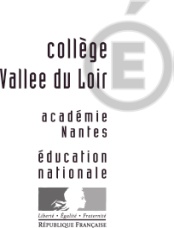 ANNEE SCOLAIRE 2023/2024